ΔΕΛΤΙΟ ΤΥΠΟΥΑθήνα, 10 Μαΐου 2024Νέα προθεσμία υποβολής αιτήσεων για το πρόγραμμα υποτροφιών της Ελληνικής Ένωσης Προστασίας Θαλάσσιου Περιβάλλοντος - HELMEPA του Ακαδημαϊκού Έτους 2024-2025Η υποβολή αιτήσεων και δικαιολογητικών για το πρόγραμμα υποτροφιών της Ελληνικής Ένωσης Προστασίας Θαλάσσιου Περιβάλλοντος – HELMEPA του Ακαδημαϊκού Έτους 2024-2025, έλαβε νέα προθεσμία έως την Παρασκευή 31 Μαΐου 2024.ΠΡΟΚΗΡΥΞΗΗ Ελληνική Ένωση Προστασίας Θαλάσσιου Περιβάλλοντος - HELMEPA προκηρύσσει για το Ακαδημαϊκό Έτος 2024-2025, πέντε (5) υποτροφίες για μεταπτυχιακές σπουδές επιπέδου Master’s, πλήρους (full-time) μονοετούς ή διετούς φοίτησης και παρακολούθησης με φυσική παρουσία, σε Πανεπιστήμια στην Ελλάδα ή σε χώρα μέλος της Ευρωπαϊκής Ένωσης ή/και τη Μεγάλη Βρετανία.Στόχος του προγράμματος υποτροφιών της HELMEPA είναι η δημιουργία στελεχών με στέρεες επιστημονικές βάσεις στους τομείς Ναυτιλίας, Περιβάλλοντος και Εκπαίδευσης, η επιβράβευση της αριστείας ή και η ενίσχυση οικονομικά ασθενέστερων φοιτητών/τριών. Υποτροφία για Μεταπτυχιακές Ναυτιλιακές Σπουδές, ύψους 15.000€, στη μνήμη του Γιώργου Π. Λιβανού, Ιδρυτή της HELMEPA. Δύο (2) υποτροφίες για  Μεταπτυχιακές Σπουδές Περιβάλλοντος, α) ύψους 15.000€, στη μνήμη του Καπετάν Βασίλη Κ. Κωνσταντακόπουλου, Επίτιμου Προέδρου της HELMEPA β) ύψους 10.000€ στη μνήμη του Βάσου Χατζηωάννου, ευγενική χορηγία της οικογένειας. Υποτροφία για Μεταπτυχιακές Σπουδές σε, Εκπαίδευση για το Περιβάλλον και τη Βιώσιμη Ανάπτυξη, ή Ναυπηγική και Θαλάσσια Μηχανική, ύψους 15.000€ στη μνήμη του Σταύρου Νταϊφά. Η Υποτροφία είναι ευγενική χορηγία της κόρης του, κας Ειρήνης Στ. Νταϊφά, Γενικής Γραμματέως του Διοικητικού Συμβουλίου της HELMEPA.Υποτροφία για Μεταπτυχιακές Ναυτιλιακές Σπουδές, ύψους 10.000€, στη μνήμη του Νικολάου Σ. Αποστολόπουλου. Η υποτροφία είναι ευγενική χορηγία της οικογένειας του εκλιπόντος. Προτεραιότητα θα δοθεί στις σπουδές που έχουν σχέση με το Ναυτικό Δίκαιο (Maritime Law) και τις Ναυτασφαλίσεις (Marine Insurance). ΑΙΤΗΣΗ ΜΠΟΡΟΥΝ ΝΑ ΥΠΟΒΑΛΟΥΝΥποψήφιοι μέχρι 32 ετών, οι οποίοι έχουν ολοκληρώσει τις σπουδές τους σε Ελληνικό Ανώτατο Εκπαιδευτικό Ίδρυμα (ΑΕΙ) ή Κολλέγιο ή Ακαδημία Εμπορικού Ναυτικού (ΑΕΝ), με βαθμό πτυχίου 7,5 και άνω.Υποψήφιοι που έχουν εξασφαλίσει βεβαίωση αποδοχής σε μεταπτυχιακό πρόγραμμα πλήρους μονοετούς ή διετούς φοίτησης (full time), για το ακαδημαϊκό έτος 2024-2025.ΔΙΚΑΙΟΛΟΓΗΤΙΚΑ & ΥΠΟΒΟΛΗΟι ενδιαφερόμενοι θα πρέπει να καταθέσουν την αίτησή τους ηλεκτρονικά (πατήστε εδώ) και να στείλουν τα απαραίτητα δικαιολογητικά μέσω e-mail στο dkazas@helmepa.gr, μέχρι και τις 31.05.2024.Για να ενημερωθείτε περαιτέρω δείτε εδώ τις Συχνές Ερωτήσεις. 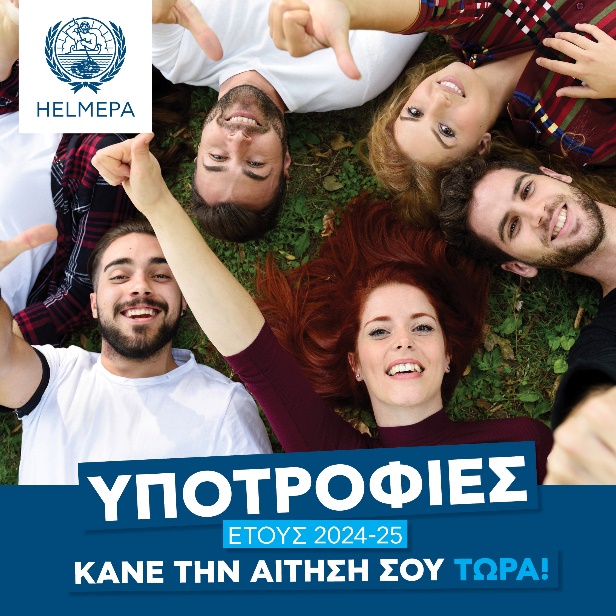 Υπεύθυνη Επικοινωνίας & ΜΜΕ Ευδοκία Γερασίμου egerasimou@helmepa.gr Instagram	LinkedIn	Twitter	Facebook/HELMEPA	Facebook/HELMEPA Maritime